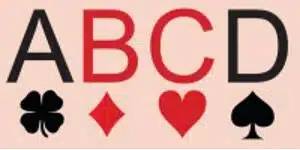 Inschrijfformulier Bridgeclub ABCDHiermee geef ik mij op als lid van Bridgeclub ABCD. Datum: 	HandtekeningFormulier mailen naar of inleveren bij: 
Leo Wildeman 
Secretaris Bridgeclub ABCD
ABCDsecretariaat@hotmail.com Ingangsdatum lidmaatschap: M/V Voorletter(s): Voornaam: Achternaam: Geboortedatum: Adres: Postcode: Plaats: Telefoonnummer: Mobiel nummer: E-mailadres: Lid van de Nederlandse Bridgebond?  NBB-nummer: 